NOM I COGNOMS 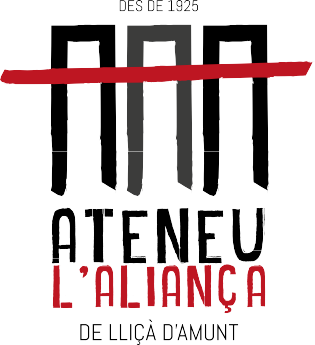 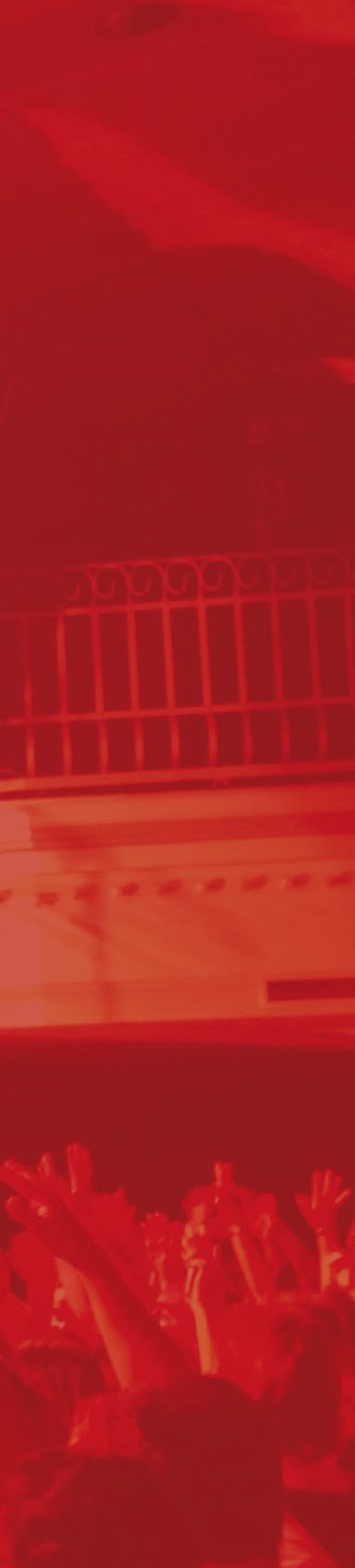 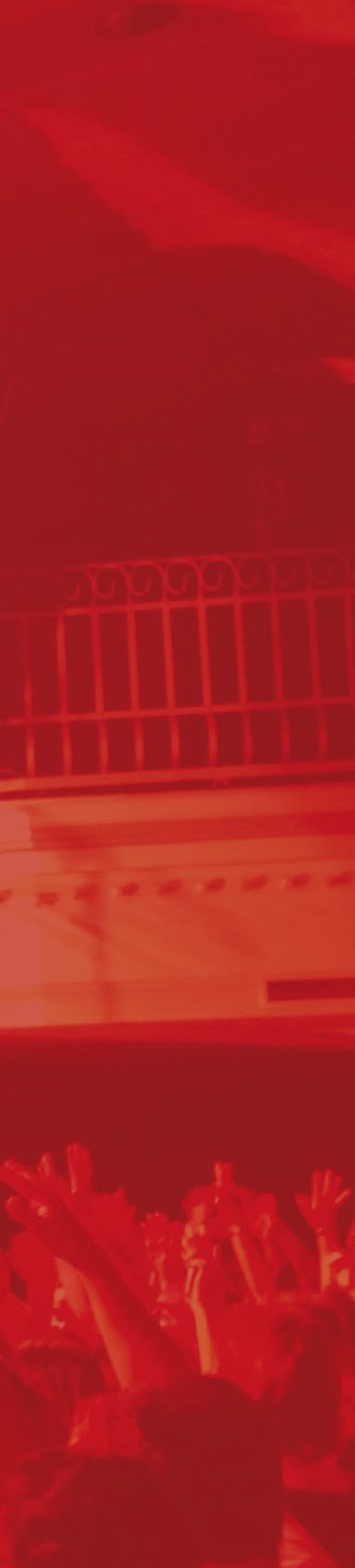 DOCUMENT IDENTITAT		DATA NAIXEMENTTELÈFON MÒBIL		CORREU-EDIRECCIÓ (ADREÇA, NÚMERO)POBLACIÓ		CODI POSTAL MENOR D’EDATNOM I COGNOMS RESPONSABLE		 ÉS SOCI/A DE L’ATENEUAFILIACIÓ SOCI/A (GENERAL)		 SOCI/A PROTECTORSoci/a general: fins a 69 anys, preu 60€/any (2 pagaments semestrals). Els/les menors de 14 anys fills/es de socis/es no paguen quota.Soci/a protector/a: a partir de 70 anys.IBAN COMPTE BANCARI	                           NOM I COGNOMS TITULAR	DOCUMENT IDENTITAT	COMUNICACIONS	Accepto rebre les comunicacions per correu electrònic preferentment al correu postal.	Accepto rebre informació sobre l’ateneu (activitats, promocions, informacions d’interès) per correu electrònic i al mòbil.PROTECCIÓ DE DADES Consento que l’Ateneu l’Aliança de Lliçà d’Amunt tracti les meves dades personals amb la finalitat de gestionar les activitats organitzades per l’entitat i, en particular, per a fer efectius els cobraments derivats de la meva condició de soci/a.Pots exercir els teus drets de protecció de dades personals, segons els termes del Reglament (UE) 2016/679, de 27 d’abril, adreçant una sol·licitud a la Secretaria de l’Ateneu l’Aliança. Aquesta sol·licitud ha d’acreditar inequívocament la teva identitat.SIGNATURA